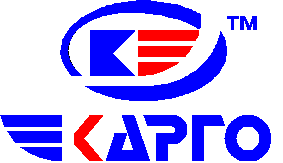 Директор  ООО «ТЭК «АНП-Карго-Челябинск»  _______________________ В.Н. РомановПРАЙС-ЛИСТ  ООО «ТЭК «АНП-Карго-Челябинск»г. Челябинск, ул. Молдавская, 19  , ИНН 7448175849.  ПРИЁМ ЗАЯВОК с 8 ч. до 18 ч. с понедельника по пятницу:  730-99-99  (многоканальный) ТАРИФЫ УКАЗАНЫ С УЧЕТОМ НДС            ПРАЙС-ЛИСТ  ООО «ТЭК «АНП-Карго-Челябинск»г. Челябинск, ул. Молдавская, 19  , ИНН 7448175849.  ПРИЁМ ЗАЯВОК с 8 ч. до 18 ч. с понедельника по пятницу:  730-99-99  (многоканальный) ТАРИФЫ УКАЗАНЫ С УЧЕТОМ НДС            ПРАЙС-ЛИСТ  ООО «ТЭК «АНП-Карго-Челябинск»г. Челябинск, ул. Молдавская, 19  , ИНН 7448175849.  ПРИЁМ ЗАЯВОК с 8 ч. до 18 ч. с понедельника по пятницу:  730-99-99  (многоканальный) ТАРИФЫ УКАЗАНЫ С УЧЕТОМ НДС            ПРАЙС-ЛИСТ  ООО «ТЭК «АНП-Карго-Челябинск»г. Челябинск, ул. Молдавская, 19  , ИНН 7448175849.  ПРИЁМ ЗАЯВОК с 8 ч. до 18 ч. с понедельника по пятницу:  730-99-99  (многоканальный) ТАРИФЫ УКАЗАНЫ С УЧЕТОМ НДС            ПРАЙС-ЛИСТ  ООО «ТЭК «АНП-Карго-Челябинск»г. Челябинск, ул. Молдавская, 19  , ИНН 7448175849.  ПРИЁМ ЗАЯВОК с 8 ч. до 18 ч. с понедельника по пятницу:  730-99-99  (многоканальный) ТАРИФЫ УКАЗАНЫ С УЧЕТОМ НДС                           www.anpcargo.ru                     .                                                                           с 01.01.2022 года               www.anpcargo.ru                     .                                                                           с 01.01.2022 года               www.anpcargo.ru                     .                                                                           с 01.01.2022 года               www.anpcargo.ru                     .                                                                           с 01.01.2022 года1. БОРТ, ТЕНТ, ФУРГОН, РЕФРИЖЕРАТОР (ОПЛАТА В ОБА НАПРАВЛЕНИЯ)1. БОРТ, ТЕНТ, ФУРГОН, РЕФРИЖЕРАТОР (ОПЛАТА В ОБА НАПРАВЛЕНИЯ)1. БОРТ, ТЕНТ, ФУРГОН, РЕФРИЖЕРАТОР (ОПЛАТА В ОБА НАПРАВЛЕНИЯ)1. БОРТ, ТЕНТ, ФУРГОН, РЕФРИЖЕРАТОР (ОПЛАТА В ОБА НАПРАВЛЕНИЯ)1. БОРТ, ТЕНТ, ФУРГОН, РЕФРИЖЕРАТОР (ОПЛАТА В ОБА НАПРАВЛЕНИЯ)1. БОРТ, ТЕНТ, ФУРГОН, РЕФРИЖЕРАТОР (ОПЛАТА В ОБА НАПРАВЛЕНИЯ)1. БОРТ, ТЕНТ, ФУРГОН, РЕФРИЖЕРАТОР (ОПЛАТА В ОБА НАПРАВЛЕНИЯ)1. БОРТ, ТЕНТ, ФУРГОН, РЕФРИЖЕРАТОР (ОПЛАТА В ОБА НАПРАВЛЕНИЯ)1. БОРТ, ТЕНТ, ФУРГОН, РЕФРИЖЕРАТОР (ОПЛАТА В ОБА НАПРАВЛЕНИЯ)1. БОРТ, ТЕНТ, ФУРГОН, РЕФРИЖЕРАТОР (ОПЛАТА В ОБА НАПРАВЛЕНИЯ)ГРУЗОПОДЪЁМНОСТЬ АВТОМОБИЛЯ ГРУЗОПОДЪЁМНОСТЬ АВТОМОБИЛЯ Часовой тариф в городе,  пригород (до 50 км. в одно направление)                                    Часовой тариф в городе,  пригород (до 50 км. в одно направление)                                    Часовой тариф в городе,  пригород (до 50 км. в одно направление)                                    Часовой тариф в городе,  пригород (до 50 км. в одно направление)                                    Межгород (50 и более км. в одно направление) Межгород (50 и более км. в одно направление) Межгород (50 и более км. в одно направление) Межгород (50 и более км. в одно направление) 3 тонны3 тонны1045    руб./час. (Мин. заказ 2 часа)1045    руб./час. (Мин. заказ 2 часа)1045    руб./час. (Мин. заказ 2 часа)1045    руб./час. (Мин. заказ 2 часа)24   руб./км.24   руб./км.24   руб./км.24   руб./км.3 тонн РЕФРИЖЕРАТОР3 тонн РЕФРИЖЕРАТОР1350    руб./час. (Мин. заказ 2 часа)1350    руб./час. (Мин. заказ 2 часа)1350    руб./час. (Мин. заказ 2 часа)1350    руб./час. (Мин. заказ 2 часа)29   руб./км.29   руб./км.29   руб./км.29   руб./км.5 тонн, длина до 6 м5 тонн, длина до 6 м1210    руб./час. (Мин. заказ 2 часа)1210    руб./час. (Мин. заказ 2 часа)1210    руб./час. (Мин. заказ 2 часа)1210    руб./час. (Мин. заказ 2 часа)24   руб./км.24   руб./км.24   руб./км.24   руб./км.5 тонн, длина  6 и более м5 тонн, длина  6 и более м1210    руб./час. (Мин. заказ 2 часа)1210    руб./час. (Мин. заказ 2 часа)1210    руб./час. (Мин. заказ 2 часа)1210    руб./час. (Мин. заказ 2 часа)25   руб./км.25   руб./км.25   руб./км.25   руб./км. 5 тонн РЕФРИЖЕРАТОР  5 тонн РЕФРИЖЕРАТОР 1320  руб./час. (Мин. заказ 2 часа)1320  руб./час. (Мин. заказ 2 часа)1320  руб./час. (Мин. заказ 2 часа)1320  руб./час. (Мин. заказ 2 часа)29 руб./км.29 руб./км.29 руб./км.29 руб./км.ГРУЗОПОДЪЁМНОСТЬ АВТОМОБИЛЯГРУЗОПОДЪЁМНОСТЬ АВТОМОБИЛЯЧасовой тариф в городе, пригород (до 150 км. в одно направление)                                  Часовой тариф в городе, пригород (до 150 км. в одно направление)                                  Часовой тариф в городе, пригород (до 150 км. в одно направление)                                  Часовой тариф в городе, пригород (до 150 км. в одно направление)                                  Межгород (150 и более км. в одно направление) Межгород (150 и более км. в одно направление) Межгород (150 и более км. в одно направление) Межгород (150 и более км. в одно направление) 10 тонн10 тонн1320  руб./час. (Мин. заказ 3 часа)1320  руб./час. (Мин. заказ 3 часа)1320  руб./час. (Мин. заказ 3 часа)1320  руб./час. (Мин. заказ 3 часа)40   руб./км.40   руб./км.40   руб./км.40   руб./км.20 тонн20 тонн1980   руб./час. (Мин. заказ 3 часа)1980   руб./час. (Мин. заказ 3 часа)1980   руб./час. (Мин. заказ 3 часа)1980   руб./час. (Мин. заказ 3 часа)46   руб./км.46   руб./км.46   руб./км.46   руб./км.20 тонн РЕФРИЖЕРАТОР 20 тонн РЕФРИЖЕРАТОР 2090  руб./час. (Мин. заказ 3 часа)2090  руб./час. (Мин. заказ 3 часа)2090  руб./час. (Мин. заказ 3 часа)2090  руб./час. (Мин. заказ 3 часа)53   руб./км.53   руб./км.53   руб./км.53   руб./км.2. САМОСВАЛ    (ОПЛАТА В ОБА НАПРАВЛЕНИЯ)2. САМОСВАЛ    (ОПЛАТА В ОБА НАПРАВЛЕНИЯ)2. САМОСВАЛ    (ОПЛАТА В ОБА НАПРАВЛЕНИЯ)2. САМОСВАЛ    (ОПЛАТА В ОБА НАПРАВЛЕНИЯ)2. САМОСВАЛ    (ОПЛАТА В ОБА НАПРАВЛЕНИЯ)2. САМОСВАЛ    (ОПЛАТА В ОБА НАПРАВЛЕНИЯ)2. САМОСВАЛ    (ОПЛАТА В ОБА НАПРАВЛЕНИЯ)2. САМОСВАЛ    (ОПЛАТА В ОБА НАПРАВЛЕНИЯ)2. САМОСВАЛ    (ОПЛАТА В ОБА НАПРАВЛЕНИЯ)2. САМОСВАЛ    (ОПЛАТА В ОБА НАПРАВЛЕНИЯ)ГРУЗОПОДЪЁМНОСТЬ АВТОМОБИЛЯ ГРУЗОПОДЪЁМНОСТЬ АВТОМОБИЛЯ Часовой тариф в городе,  пригород (до 50 км. в одно направление)                                    Часовой тариф в городе,  пригород (до 50 км. в одно направление)                                    Часовой тариф в городе,  пригород (до 50 км. в одно направление)                                    Часовой тариф в городе,  пригород (до 50 км. в одно направление)                                    Межгород (50 и более  км. в одно направление) Межгород (50 и более  км. в одно направление) Межгород (50 и более  км. в одно направление) Межгород (50 и более  км. в одно направление) 5 тонн 5 тонн 1100   руб./час. (Мин. заказ 2 часа)1100   руб./час. (Мин. заказ 2 часа)1100   руб./час. (Мин. заказ 2 часа)1100   руб./час. (Мин. заказ 2 часа)25 руб./км.25 руб./км.25 руб./км.25 руб./км.ГРУЗОПОДЪЁМНОСТЬ АВТОМОБИЛЯГРУЗОПОДЪЁМНОСТЬ АВТОМОБИЛЯЧасовой тариф в городе, пригород (до 150 км. в одно направление)                                  Часовой тариф в городе, пригород (до 150 км. в одно направление)                                  Часовой тариф в городе, пригород (до 150 км. в одно направление)                                  Часовой тариф в городе, пригород (до 150 км. в одно направление)                                  Межгород (150 и более км. в одно направление), Межгород (150 и более км. в одно направление), Межгород (150 и более км. в одно направление), Межгород (150 и более км. в одно направление), 10 тонн САМОСВАЛ10 тонн САМОСВАЛ1430   руб./час. (Мин. заказ 3 часа)1430   руб./час. (Мин. заказ 3 часа)1430   руб./час. (Мин. заказ 3 часа)1430   руб./час. (Мин. заказ 3 часа)40   руб./км.40   руб./км.40   руб./км.40   руб./км.14 тонн САМОСВАЛ14 тонн САМОСВАЛ1600   руб./час. (Мин. заказ 3 часа)1600   руб./час. (Мин. заказ 3 часа)1600   руб./час. (Мин. заказ 3 часа)1600   руб./час. (Мин. заказ 3 часа)42   руб./км.42   руб./км.42   руб./км.42   руб./км.20 тонн САМОСВАЛ20 тонн САМОСВАЛ1980   руб./час. (Мин. заказ 3 часа)1980   руб./час. (Мин. заказ 3 часа)1980   руб./час. (Мин. заказ 3 часа)1980   руб./час. (Мин. заказ 3 часа)46   руб./км.46   руб./км.46   руб./км.46   руб./км.25 тонн САМОСВАЛ25 тонн САМОСВАЛ2420   руб./час. (Мин. заказ 4 часа)2420   руб./час. (Мин. заказ 4 часа)2420   руб./час. (Мин. заказ 4 часа)2420   руб./час. (Мин. заказ 4 часа)53   руб./км.53   руб./км.53   руб./км.53   руб./км.3. СПЕЦТЕХНИКА     (ОПЛАТА В ОБА НАПРАВЛЕНИЯ)3. СПЕЦТЕХНИКА     (ОПЛАТА В ОБА НАПРАВЛЕНИЯ)3. СПЕЦТЕХНИКА     (ОПЛАТА В ОБА НАПРАВЛЕНИЯ)3. СПЕЦТЕХНИКА     (ОПЛАТА В ОБА НАПРАВЛЕНИЯ)3. СПЕЦТЕХНИКА     (ОПЛАТА В ОБА НАПРАВЛЕНИЯ)3. СПЕЦТЕХНИКА     (ОПЛАТА В ОБА НАПРАВЛЕНИЯ)3. СПЕЦТЕХНИКА     (ОПЛАТА В ОБА НАПРАВЛЕНИЯ)3. СПЕЦТЕХНИКА     (ОПЛАТА В ОБА НАПРАВЛЕНИЯ)3. СПЕЦТЕХНИКА     (ОПЛАТА В ОБА НАПРАВЛЕНИЯ)3. СПЕЦТЕХНИКА     (ОПЛАТА В ОБА НАПРАВЛЕНИЯ)ГРУЗОПОДЪЁМНОСТЬ АВТОМОБИЛЯГРУЗОПОДЪЁМНОСТЬ АВТОМОБИЛЯЧасовой тариф в городе, пригород до 20 км. в одно направление.                                  Часовой тариф в городе, пригород до 20 км. в одно направление.                                  Часовой тариф в городе, пригород до 20 км. в одно направление.                                  Часовой тариф в городе, пригород до 20 км. в одно направление.                                  Межгород (20 и более км. в одно направление), Межгород (20 и более км. в одно направление), Межгород (20 и более км. в одно направление), Межгород (20 и более км. в одно направление), 3 тонны (Самопогрузчик)3 тонны (Самопогрузчик)1320   руб./час. (Мин. заказ 2 часа)1320   руб./час. (Мин. заказ 2 часа)1320   руб./час. (Мин. заказ 2 часа)1320   руб./час. (Мин. заказ 2 часа)28   руб./км.28   руб./км.28   руб./км.28   руб./км.5 тонн (Самопогрузчик)5 тонн (Самопогрузчик)1430   руб./час. (Мин. заказ 2 часа)1430   руб./час. (Мин. заказ 2 часа)1430   руб./час. (Мин. заказ 2 часа)1430   руб./час. (Мин. заказ 2 часа)33   руб./км.33   руб./км.33   руб./км.33   руб./км.10 тонн (Самопогрузчик)10 тонн (Самопогрузчик)1870   руб./час. (Мин. заказ 3 часа)1870   руб./час. (Мин. заказ 3 часа)1870   руб./час. (Мин. заказ 3 часа)1870   руб./час. (Мин. заказ 3 часа)40   руб./км.40   руб./км.40   руб./км.40   руб./км.12-15 тонн (самопогрузчик)12-15 тонн (самопогрузчик)2090   руб./час. (Мин. заказ 3 часа)2090   руб./час. (Мин. заказ 3 часа)2090   руб./час. (Мин. заказ 3 часа)2090   руб./час. (Мин. заказ 3 часа)46   руб./км.46   руб./км.46   руб./км.46   руб./км.20 тонн (Самопогрузчик)20 тонн (Самопогрузчик)2920   руб./час. (Мин. заказ 3 часа)2920   руб./час. (Мин. заказ 3 часа)2920   руб./час. (Мин. заказ 3 часа)2920   руб./час. (Мин. заказ 3 часа)52   руб./км.52   руб./км.52   руб./км.52   руб./км.14 метров (Автовышка)14 метров (Автовышка)1600   руб./час. (Мин. заказ 3 часа)1600   руб./час. (Мин. заказ 3 часа)1600   руб./час. (Мин. заказ 3 часа)1600   руб./час. (Мин. заказ 3 часа)29   руб./км.29   руб./км.29   руб./км.29   руб./км.25 метров (Автовышка)25 метров (Автовышка)1980   руб./час. (Мин. заказ 3 часа)1980   руб./час. (Мин. заказ 3 часа)1980   руб./час. (Мин. заказ 3 часа)1980   руб./час. (Мин. заказ 3 часа)42   руб./км.  42   руб./км.  42   руб./км.  42   руб./км.  10 - 14 тонн (Автокран)10 - 14 тонн (Автокран)2200  руб./час. (Мин. заказ 3 часа)2200  руб./час. (Мин. заказ 3 часа)2200  руб./час. (Мин. заказ 3 часа)2200  руб./час. (Мин. заказ 3 часа)При работе на межгороде оплата за километраж  до места работы +  часовая оплата за работу спецтехникиПри работе на межгороде оплата за километраж  до места работы +  часовая оплата за работу спецтехникиПри работе на межгороде оплата за километраж  до места работы +  часовая оплата за работу спецтехникиПри работе на межгороде оплата за километраж  до места работы +  часовая оплата за работу спецтехники25 тонн (Автокран)25 тонн (Автокран)3410 руб./час. (Мин. заказ 4 часа)3410 руб./час. (Мин. заказ 4 часа)3410 руб./час. (Мин. заказ 4 часа)3410 руб./час. (Мин. заказ 4 часа)При работе на межгороде оплата за километраж  до места работы +  часовая оплата за работу спецтехникиПри работе на межгороде оплата за километраж  до места работы +  часовая оплата за работу спецтехникиПри работе на межгороде оплата за километраж  до места работы +  часовая оплата за работу спецтехникиПри работе на межгороде оплата за километраж  до места работы +  часовая оплата за работу спецтехники4. ЭКСПЕДИРОВАНИЕ4. ЭКСПЕДИРОВАНИЕ4. ЭКСПЕДИРОВАНИЕ4. ЭКСПЕДИРОВАНИЕ4. ЭКСПЕДИРОВАНИЕ4. ЭКСПЕДИРОВАНИЕ4. ЭКСПЕДИРОВАНИЕ4. ЭКСПЕДИРОВАНИЕ4. ЭКСПЕДИРОВАНИЕ4. ЭКСПЕДИРОВАНИЕвид услугиГрузоподъёмность ТС, тоннГрузоподъёмность ТС, тоннцена, руб.вид услугивид услугивид услугиГрузоподъёмность ТС, тоннцена, руб.цена, руб.По городу 3 - 203 - 201350Межгород свыше 500 кмМежгород свыше 500 кмМежгород свыше 500 км3 - 521002100Межгород до 500 км 3 - 53 - 51350Межгород свыше 500 кмМежгород свыше 500 кмМежгород свыше 500 км10 - 2022002200Межгород до 500 км 10 - 2010 - 2021005. НОРМАТИВНЫЙ ПРОСТОЙ ПРИ МЕЖДУГОРОДНИХ ПЕРЕВОЗКАХ *5. НОРМАТИВНЫЙ ПРОСТОЙ ПРИ МЕЖДУГОРОДНИХ ПЕРЕВОЗКАХ *5. НОРМАТИВНЫЙ ПРОСТОЙ ПРИ МЕЖДУГОРОДНИХ ПЕРЕВОЗКАХ *5. НОРМАТИВНЫЙ ПРОСТОЙ ПРИ МЕЖДУГОРОДНИХ ПЕРЕВОЗКАХ *5. НОРМАТИВНЫЙ ПРОСТОЙ ПРИ МЕЖДУГОРОДНИХ ПЕРЕВОЗКАХ *5. НОРМАТИВНЫЙ ПРОСТОЙ ПРИ МЕЖДУГОРОДНИХ ПЕРЕВОЗКАХ *5. НОРМАТИВНЫЙ ПРОСТОЙ ПРИ МЕЖДУГОРОДНИХ ПЕРЕВОЗКАХ *5. НОРМАТИВНЫЙ ПРОСТОЙ ПРИ МЕЖДУГОРОДНИХ ПЕРЕВОЗКАХ *5. НОРМАТИВНЫЙ ПРОСТОЙ ПРИ МЕЖДУГОРОДНИХ ПЕРЕВОЗКАХ *5. НОРМАТИВНЫЙ ПРОСТОЙ ПРИ МЕЖДУГОРОДНИХ ПЕРЕВОЗКАХ *грузоподъёмность ТСгрузоподъёмность ТСгрузоподъёмность ТСпогрузка, часпогрузка, часпогрузка, часразгрузка, часразгрузка, часразгрузка, часразгрузка, час3 - 5 тонн3 - 5 тонн3 - 5 тонн111111110 - 15 тонн10 - 15 тонн10 - 15 тонн222222220 тонн20 тонн20 тонн3333333*   КАЖДЫЙ ЧАС СВЕРХНОРМАТИВНОГО ПРОСТОЯ В РАЗМЕРЕ ЧАСОВОГО ТАРИФА ПРИ РАБОТЕ В ГОРОДЕ,  НОЧЬ  ПРОСТОЯ ПРИ МЕЖДУГОРОДНИХ ПЕРЕВОЗКАХ - 2200  РУБ.    ОПЛАТА ЗА ПЕРЕГРУЗ  АВТОМОБИЛЯ    -  2 РУБ. ЗА КГ.               *   КАЖДЫЙ ЧАС СВЕРХНОРМАТИВНОГО ПРОСТОЯ В РАЗМЕРЕ ЧАСОВОГО ТАРИФА ПРИ РАБОТЕ В ГОРОДЕ,  НОЧЬ  ПРОСТОЯ ПРИ МЕЖДУГОРОДНИХ ПЕРЕВОЗКАХ - 2200  РУБ.    ОПЛАТА ЗА ПЕРЕГРУЗ  АВТОМОБИЛЯ    -  2 РУБ. ЗА КГ.               *   КАЖДЫЙ ЧАС СВЕРХНОРМАТИВНОГО ПРОСТОЯ В РАЗМЕРЕ ЧАСОВОГО ТАРИФА ПРИ РАБОТЕ В ГОРОДЕ,  НОЧЬ  ПРОСТОЯ ПРИ МЕЖДУГОРОДНИХ ПЕРЕВОЗКАХ - 2200  РУБ.    ОПЛАТА ЗА ПЕРЕГРУЗ  АВТОМОБИЛЯ    -  2 РУБ. ЗА КГ.               *   КАЖДЫЙ ЧАС СВЕРХНОРМАТИВНОГО ПРОСТОЯ В РАЗМЕРЕ ЧАСОВОГО ТАРИФА ПРИ РАБОТЕ В ГОРОДЕ,  НОЧЬ  ПРОСТОЯ ПРИ МЕЖДУГОРОДНИХ ПЕРЕВОЗКАХ - 2200  РУБ.    ОПЛАТА ЗА ПЕРЕГРУЗ  АВТОМОБИЛЯ    -  2 РУБ. ЗА КГ.               *   КАЖДЫЙ ЧАС СВЕРХНОРМАТИВНОГО ПРОСТОЯ В РАЗМЕРЕ ЧАСОВОГО ТАРИФА ПРИ РАБОТЕ В ГОРОДЕ,  НОЧЬ  ПРОСТОЯ ПРИ МЕЖДУГОРОДНИХ ПЕРЕВОЗКАХ - 2200  РУБ.    ОПЛАТА ЗА ПЕРЕГРУЗ  АВТОМОБИЛЯ    -  2 РУБ. ЗА КГ.               *   КАЖДЫЙ ЧАС СВЕРХНОРМАТИВНОГО ПРОСТОЯ В РАЗМЕРЕ ЧАСОВОГО ТАРИФА ПРИ РАБОТЕ В ГОРОДЕ,  НОЧЬ  ПРОСТОЯ ПРИ МЕЖДУГОРОДНИХ ПЕРЕВОЗКАХ - 2200  РУБ.    ОПЛАТА ЗА ПЕРЕГРУЗ  АВТОМОБИЛЯ    -  2 РУБ. ЗА КГ.               *   КАЖДЫЙ ЧАС СВЕРХНОРМАТИВНОГО ПРОСТОЯ В РАЗМЕРЕ ЧАСОВОГО ТАРИФА ПРИ РАБОТЕ В ГОРОДЕ,  НОЧЬ  ПРОСТОЯ ПРИ МЕЖДУГОРОДНИХ ПЕРЕВОЗКАХ - 2200  РУБ.    ОПЛАТА ЗА ПЕРЕГРУЗ  АВТОМОБИЛЯ    -  2 РУБ. ЗА КГ.               *   КАЖДЫЙ ЧАС СВЕРХНОРМАТИВНОГО ПРОСТОЯ В РАЗМЕРЕ ЧАСОВОГО ТАРИФА ПРИ РАБОТЕ В ГОРОДЕ,  НОЧЬ  ПРОСТОЯ ПРИ МЕЖДУГОРОДНИХ ПЕРЕВОЗКАХ - 2200  РУБ.    ОПЛАТА ЗА ПЕРЕГРУЗ  АВТОМОБИЛЯ    -  2 РУБ. ЗА КГ.               *   КАЖДЫЙ ЧАС СВЕРХНОРМАТИВНОГО ПРОСТОЯ В РАЗМЕРЕ ЧАСОВОГО ТАРИФА ПРИ РАБОТЕ В ГОРОДЕ,  НОЧЬ  ПРОСТОЯ ПРИ МЕЖДУГОРОДНИХ ПЕРЕВОЗКАХ - 2200  РУБ.    ОПЛАТА ЗА ПЕРЕГРУЗ  АВТОМОБИЛЯ    -  2 РУБ. ЗА КГ.               *   КАЖДЫЙ ЧАС СВЕРХНОРМАТИВНОГО ПРОСТОЯ В РАЗМЕРЕ ЧАСОВОГО ТАРИФА ПРИ РАБОТЕ В ГОРОДЕ,  НОЧЬ  ПРОСТОЯ ПРИ МЕЖДУГОРОДНИХ ПЕРЕВОЗКАХ - 2200  РУБ.    ОПЛАТА ЗА ПЕРЕГРУЗ  АВТОМОБИЛЯ    -  2 РУБ. ЗА КГ.               